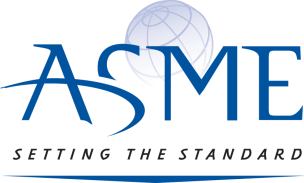 Engineer-Historian Award Nomination FormThe Engineer-Historian Award recognizes outstanding published work or works by an engineer dealing with the history of engineering, with preference given to a publication or multiple publications on the history of mechanical engineering. The award is intended to encourage the active interest of mechanical engineers in the history of their profession.FULL NAME(S) OF NOMINEE(S)     _________________________________________           Address [if known]  	         _________________________________________(Indicate whether home or business)              ___________________________________________________          		    	____________________________________ 	      Email:       _____________________________Nominee’s engineering background.  Note: The award requires that the nominee be or have been active in practicing the art and science of Mechanical Engineering or a closely associated field for at least a portion of his/her career.  A short biographical sketch of the nominee’s engineering background (education, positions held, etc.) will be sufficient.____________________________________________________________________________________________________________________________________________________________________________________________________________________________________________________________________________________________________________________________________________________Nominee’s historical work (attach separate pages as needed).(A) Historical publication or publications for which the nomination is being made (provide complete citations and a sample, if possible) ________________________________________________________________________________________________________________________________________________________________________________________________________________________________________________________________________________________________(B) Summary recommendation specific to the above publication(s) (Comment on the quality, quantity, subject expertise, depth of treatment, importance, etc. of the nominee’s historical work) ________________________________________________________________________________________________________________________________________________________________________________________________________________________________________________________________________________________________________________________________________________________________________________________________________________________________________________Date submitted: _______________Nominator: ______________________________	                    Email address: _____________